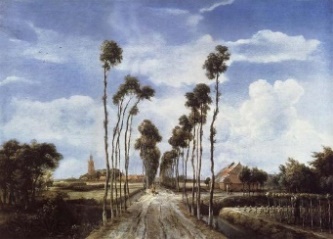 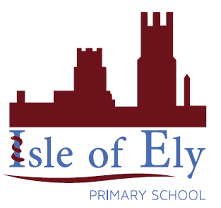 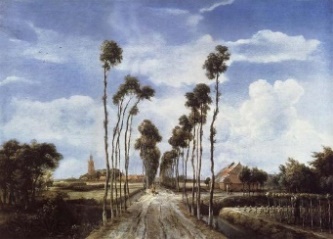 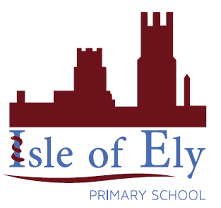 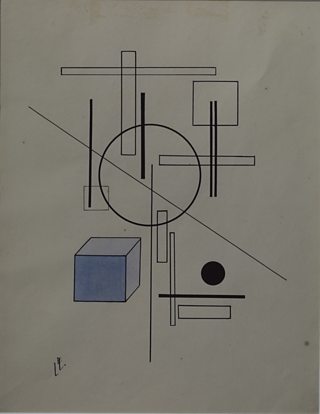 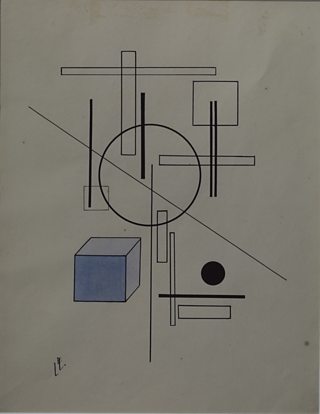 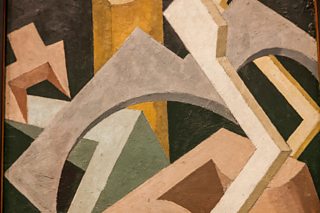 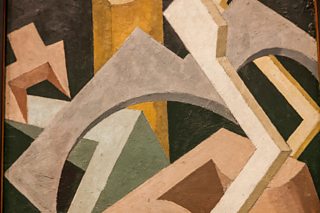 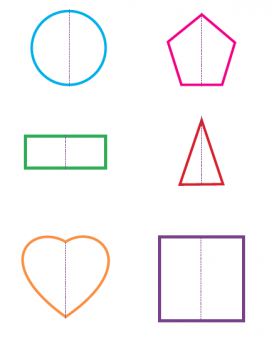 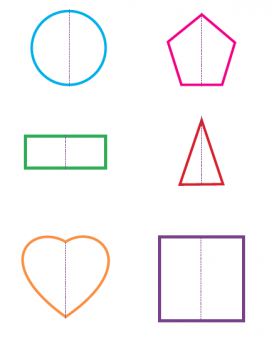 Vocabulary:Vocabulary:SymmetricalSomething is symmetrical when it is the same on both sidesAsymmetricalHaving parts that fail to correspond to one another in shape, size, or arrangement; lacking symmetry3DA three-dimensional shape is a solid figure or an object or shape that has three dimensions – length, width and height.HeightThe measurement of someone or something from head to foot or from base to topWidthThe measurement or extent of something from side to side; the lesser of two or the least of three dimensions of a body.DepthThe distance between the nearest end and farthest end of an object